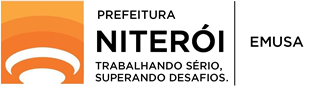 REFORMA DA PRAÇA IVAN DA SILVA LIMA,                                                                                          NA ESTRADA CAETANO MONTEIRO Nº 820 - BADÚ 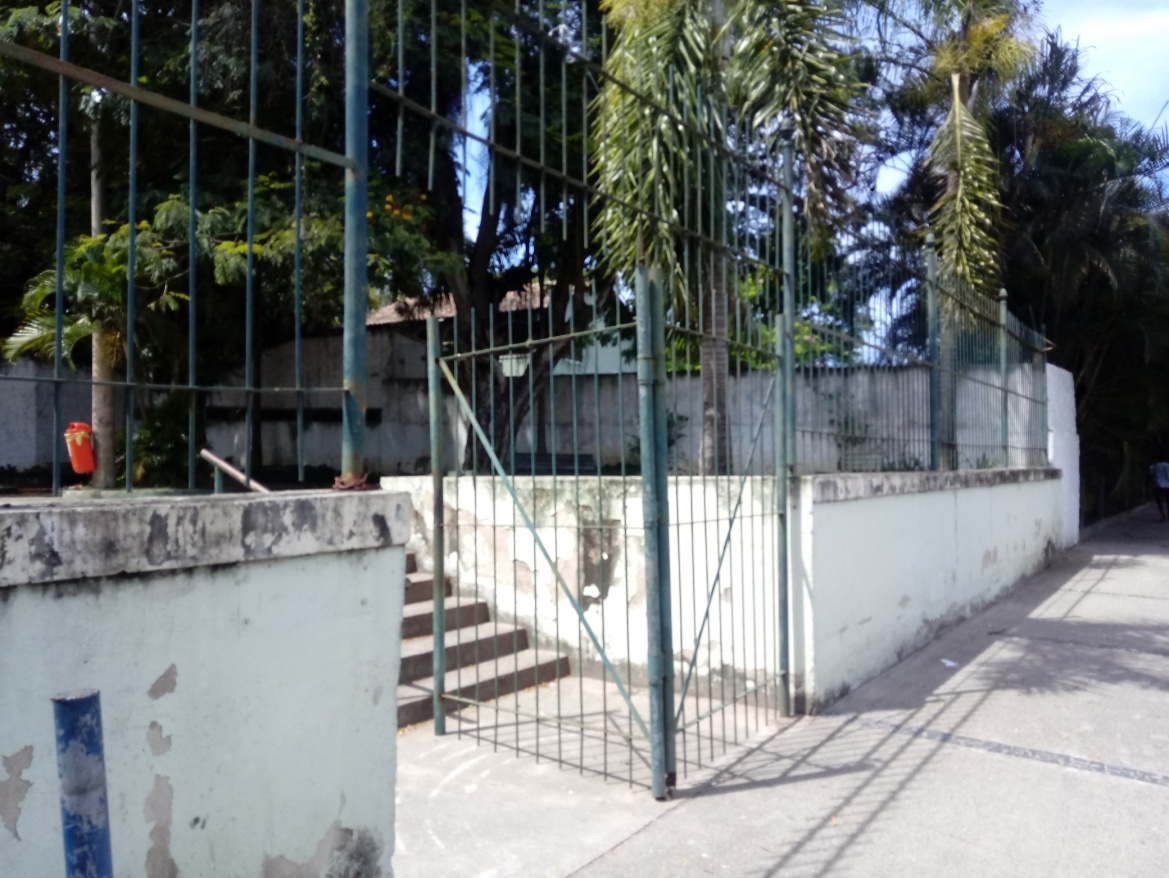 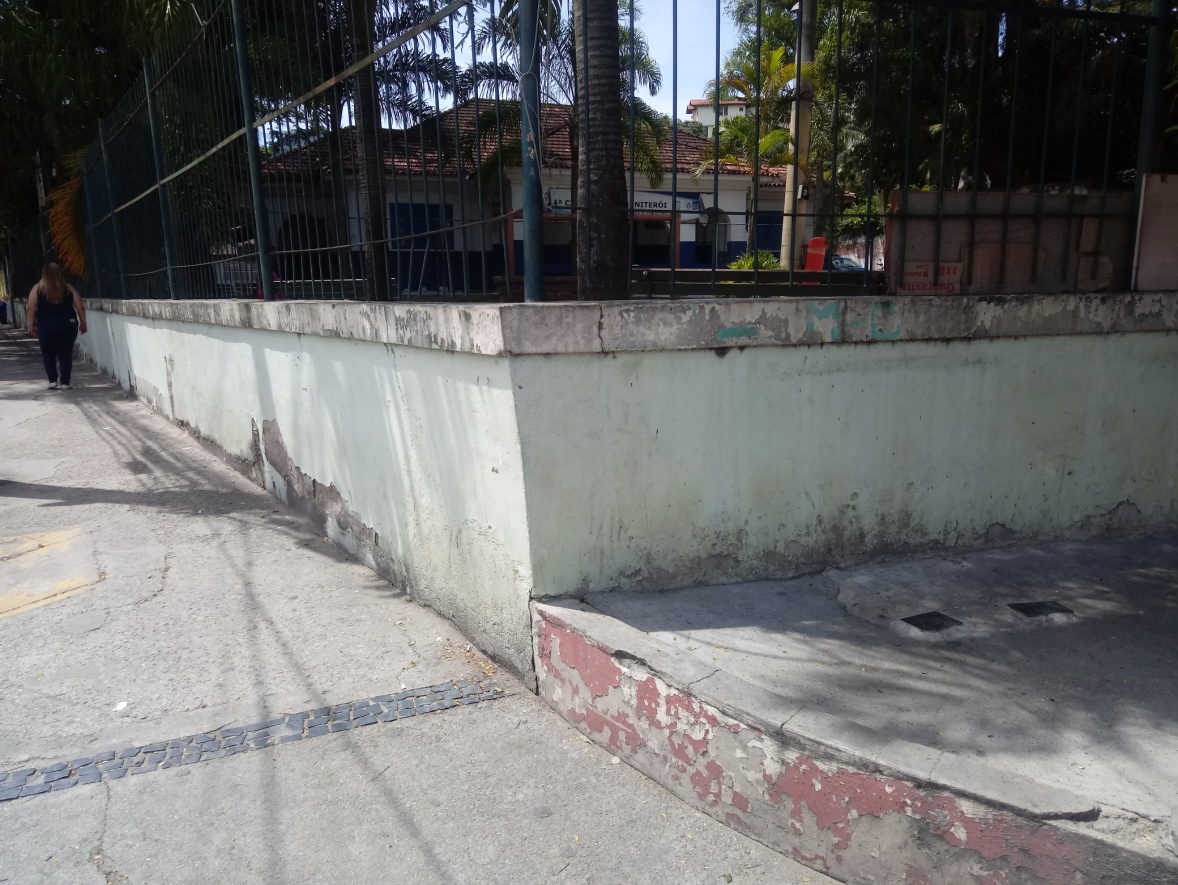 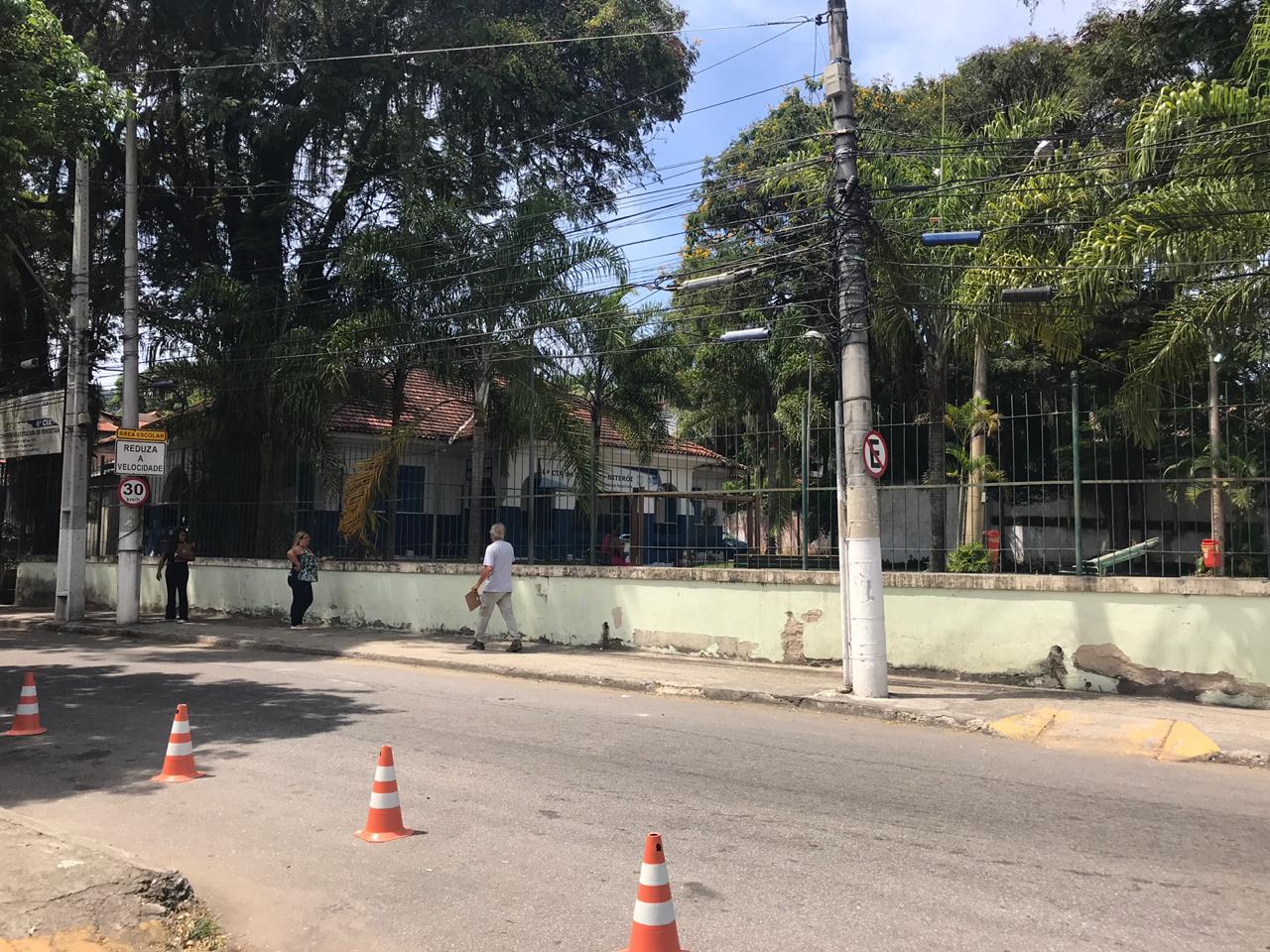 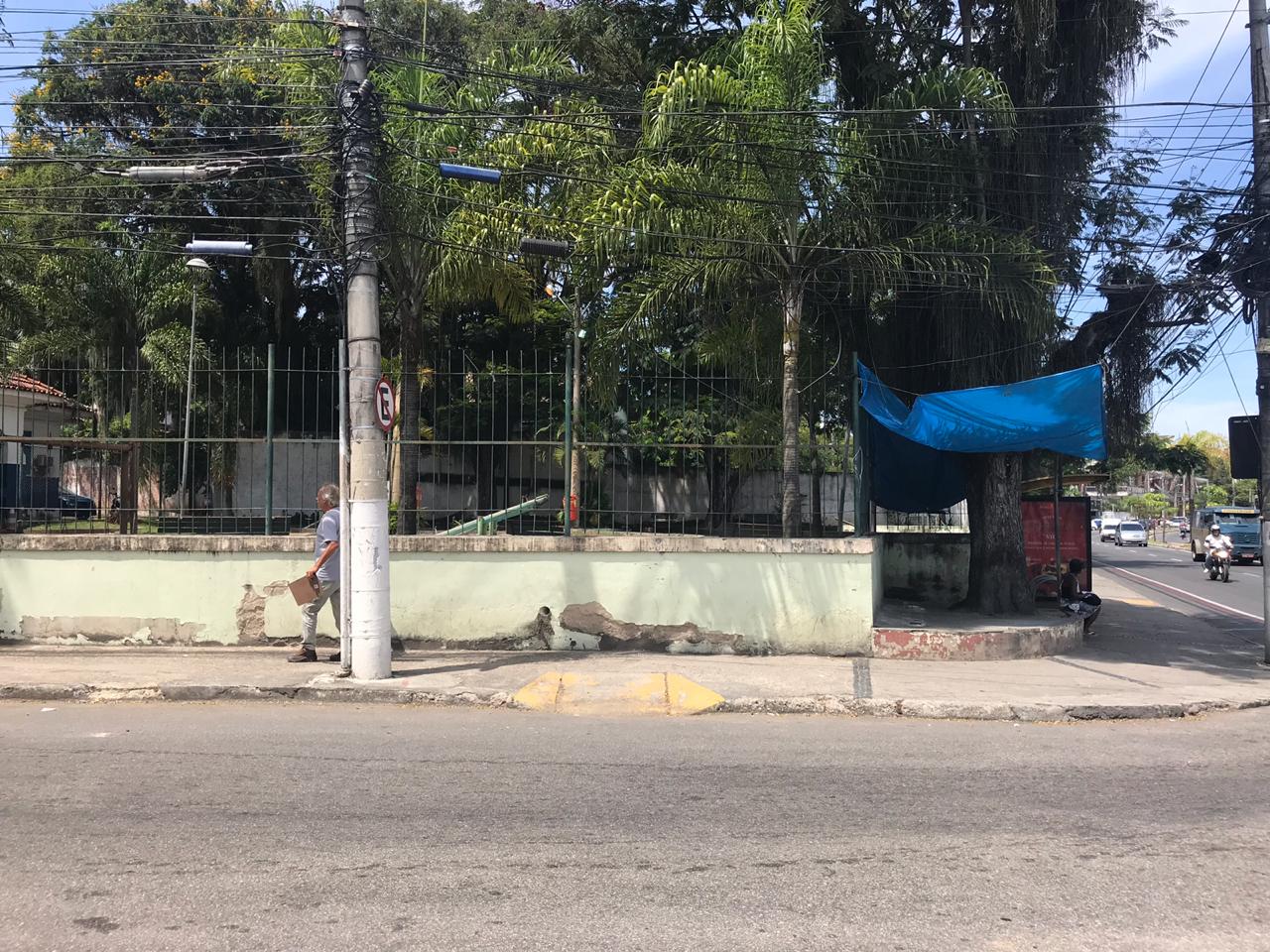 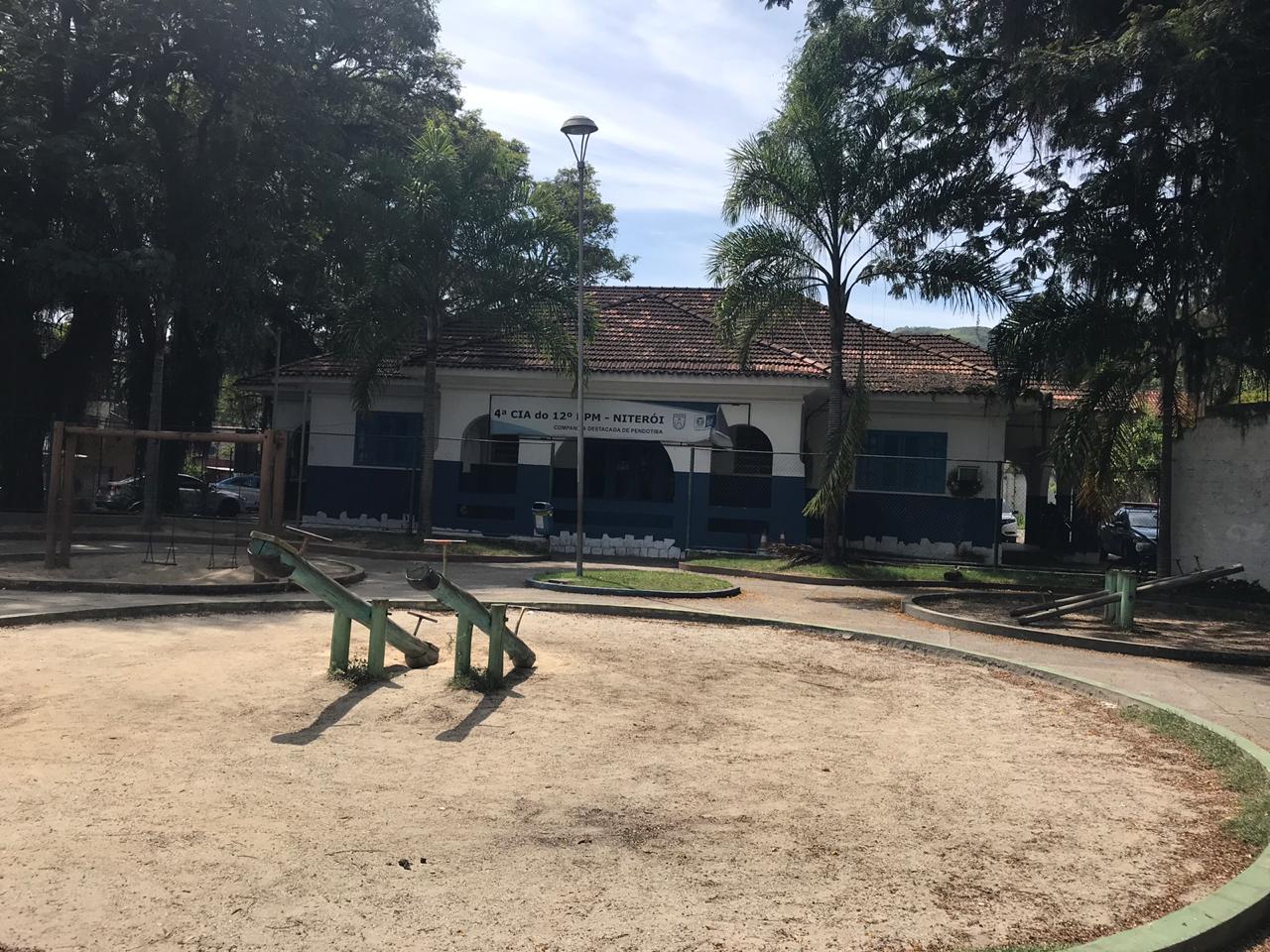 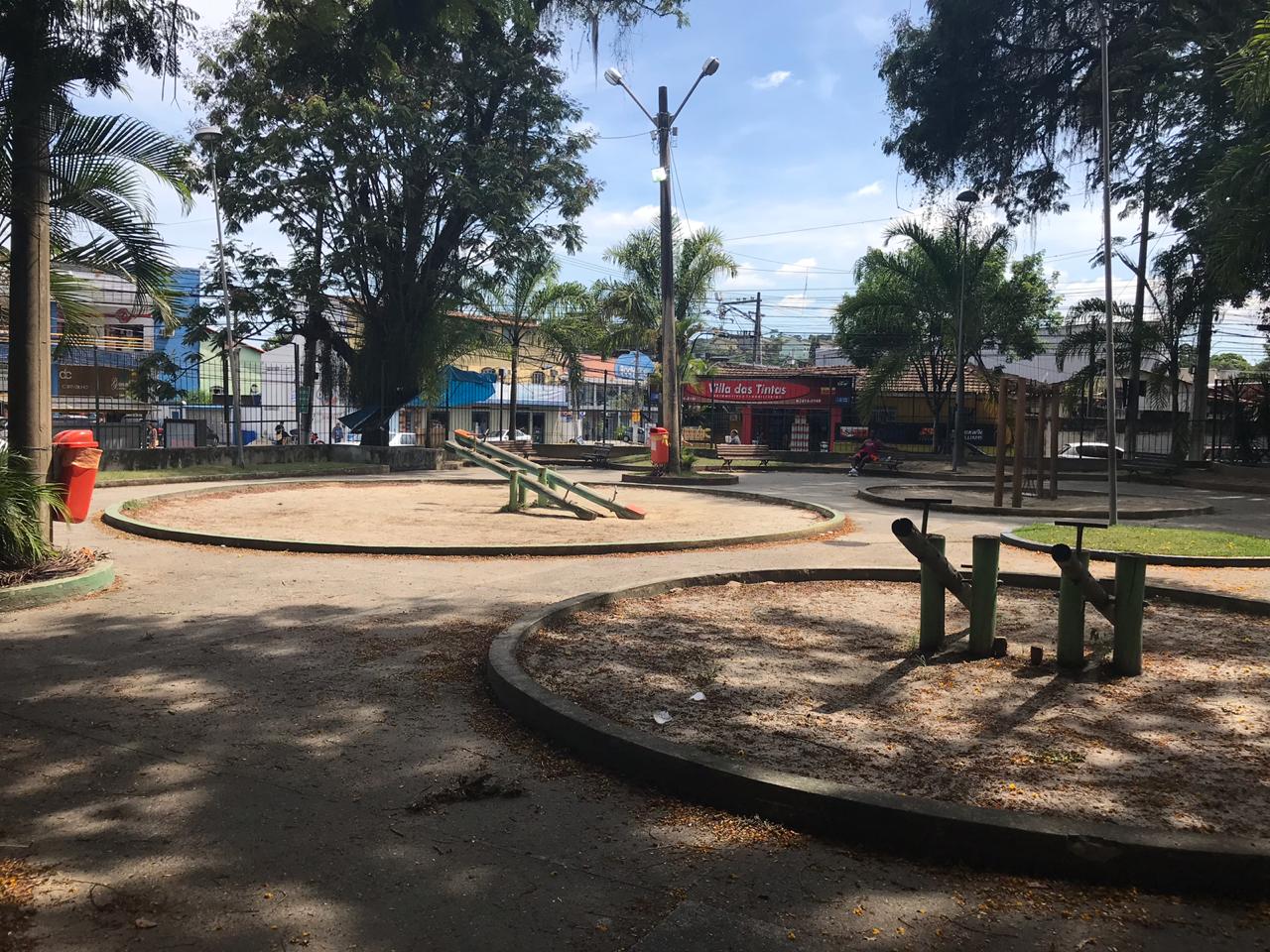 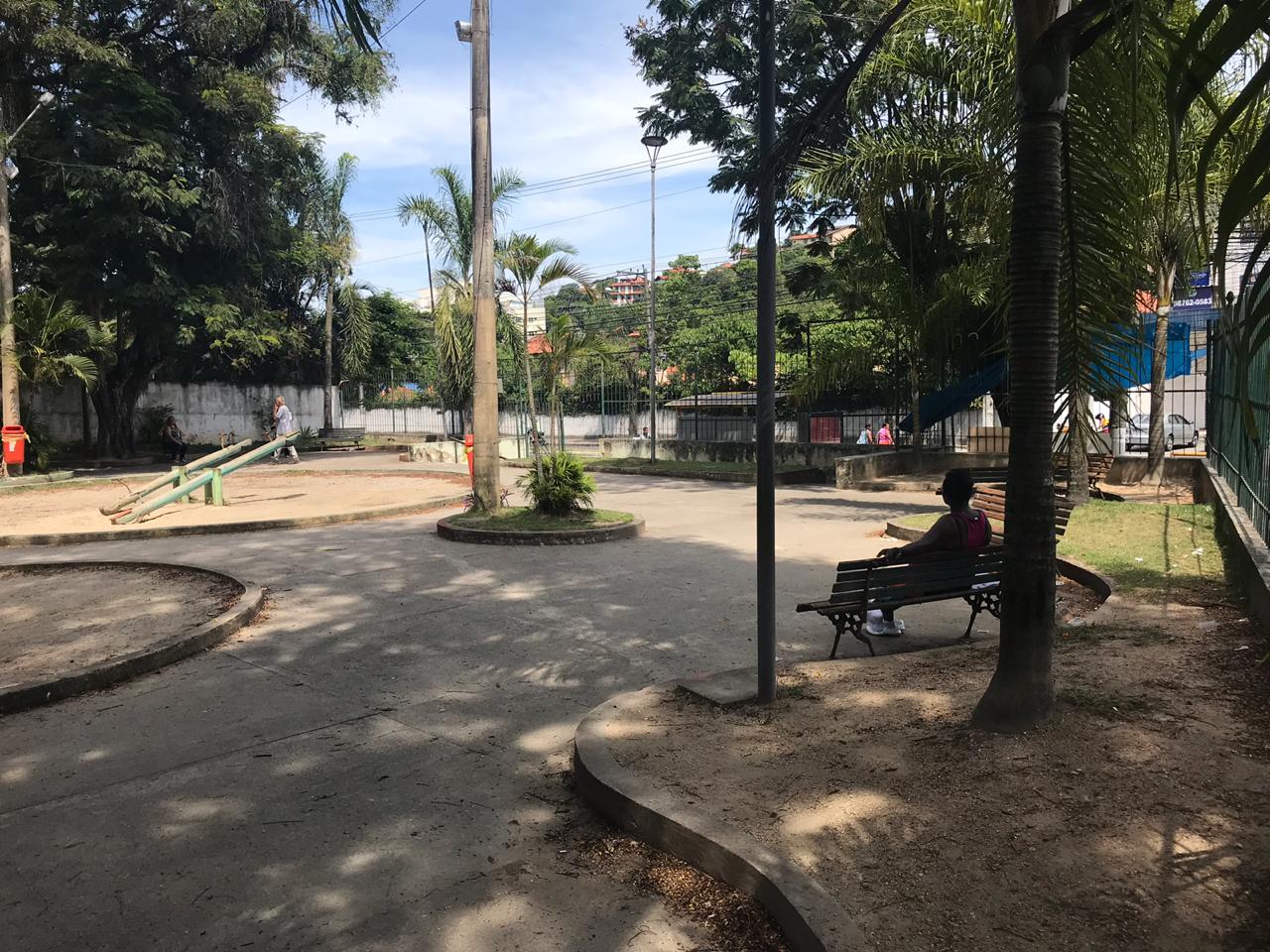 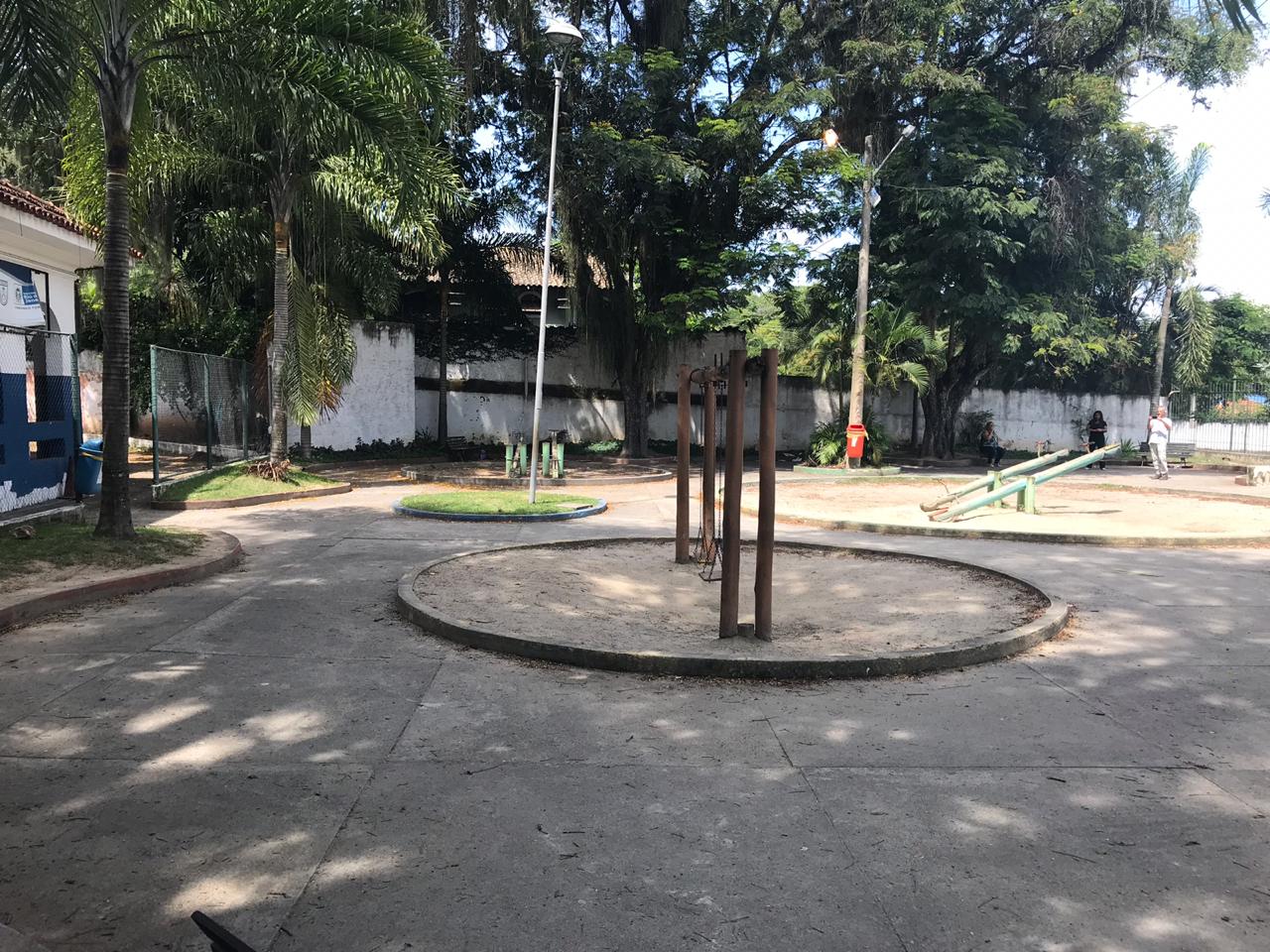 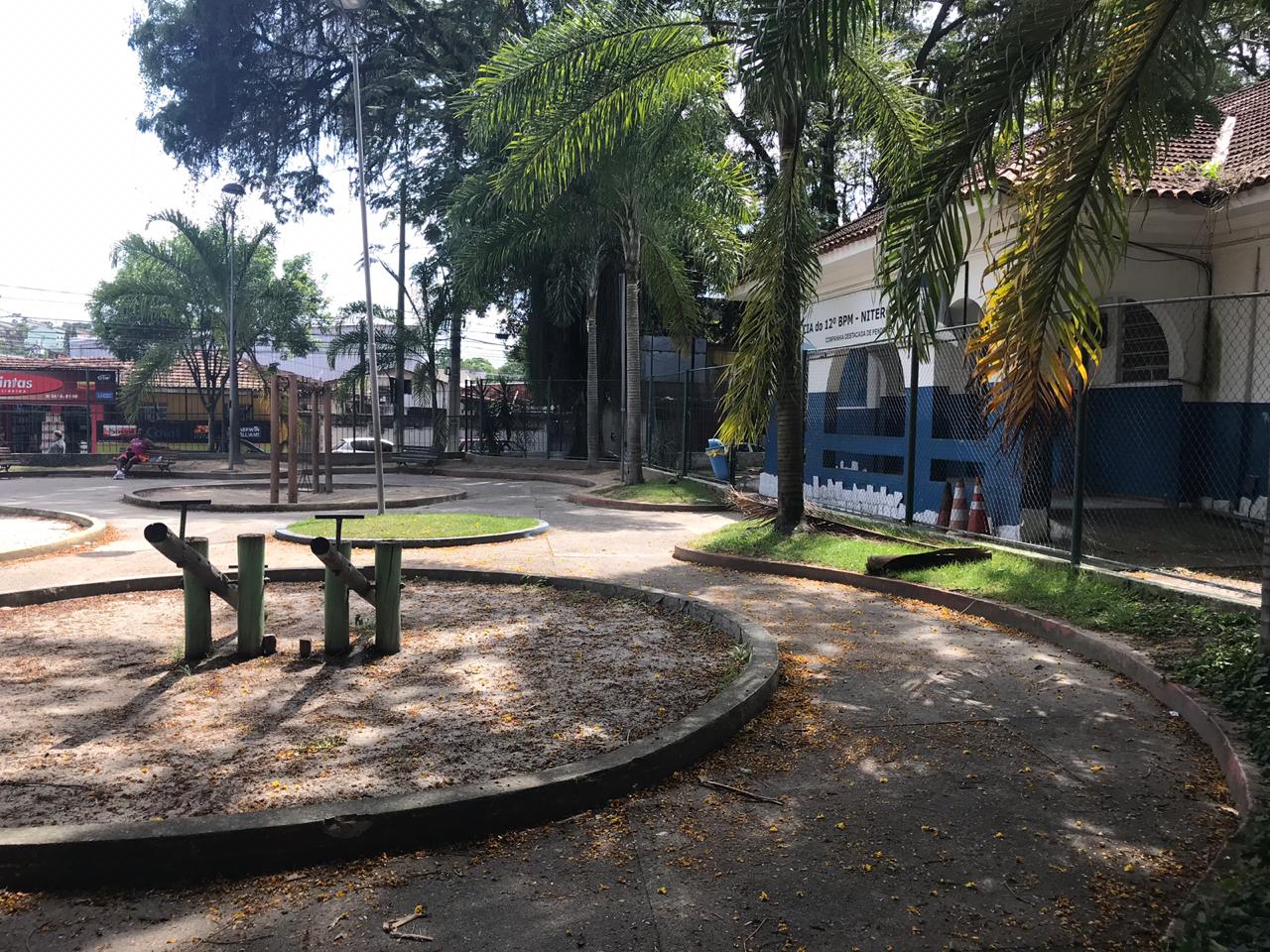 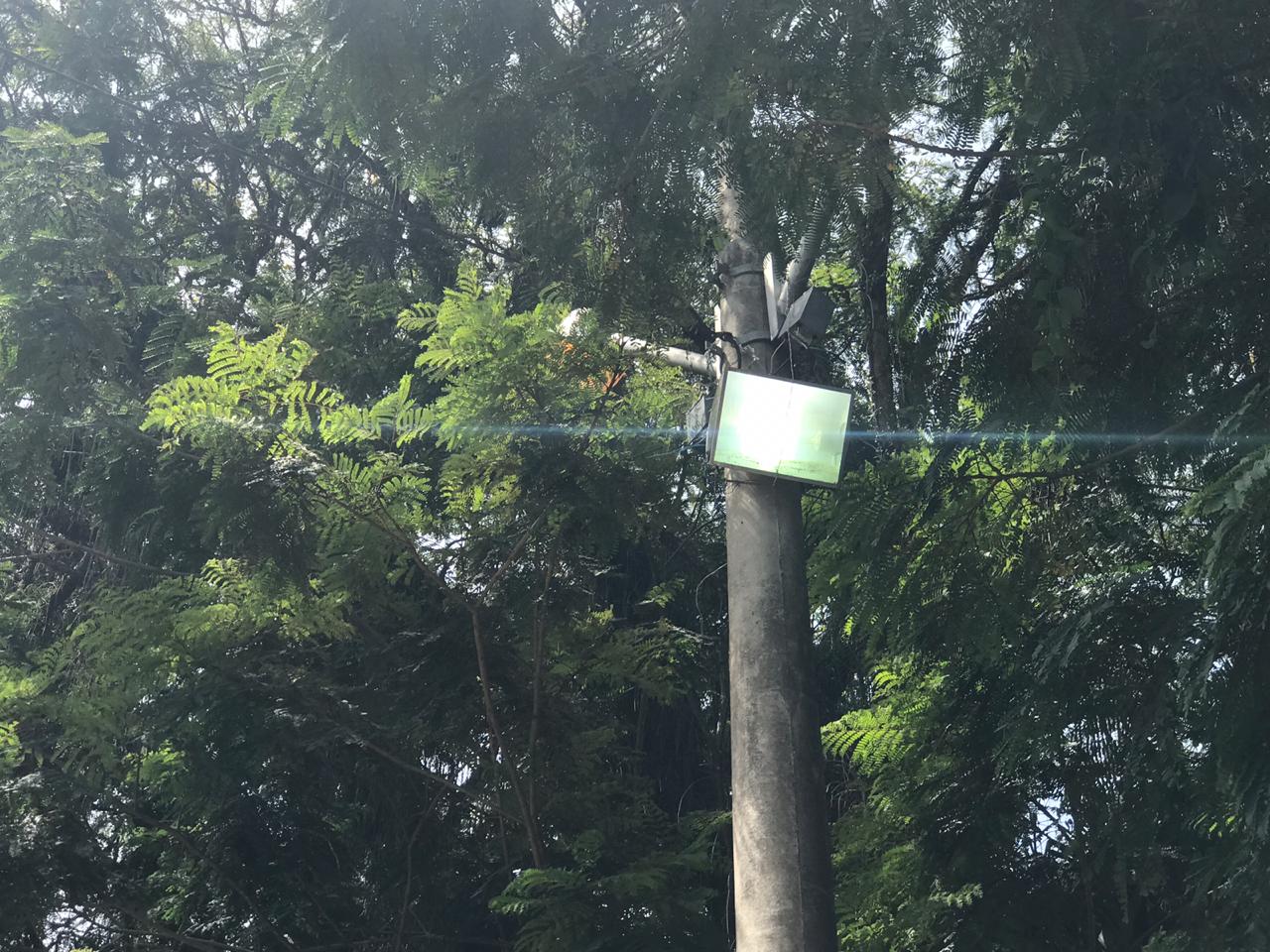 